Opening Introduction & welcome, Local arrangements, IPR call [Tepelmann, Chaulot-Talmon]
Dirk Tepelman  welcome participants and thanks Netresults for welcoming MTS#76 meeting and open the meeting.
Call for IPRs (clause 4.1 of the ETSI IPR Policy, Annex 6 of the Rules of Procedure): "The attention of the members of this Technical Body is drawn to the fact that ETSI Members shall use reasonable endeavours to inform ETSI of Essential IPRs in a timely fashion. This covers the obligation to notify its own IPRs but also other companies’ IPRs.The members take note that they are hereby invited:-to investigate in their company whether their company does own IPRs which are, or are likely to become essential in respect of the work of the Technical Body,-to notify to the Chairman or to the ETSI Director-General all potential IPRs that their company may own, by means of
	the IPR Information Statement and the Licensing Declaration forms that they can obtain from the secretariat"Members are encouraged to make general IPR undertakings/declarations that they will make licenses available for all their IPRs under FRAND terms and conditions related to a specific standardization area and then, as soon as feasible, provide (or refine) detailed disclosures."The attention of all participants to the meeting was drawn to the fact that ETSI activities are subject to all applicable antitrust and competition laws and that compliance with said laws is therefore required by any participant of the meeting, including the Chairman and Vice-Chairmen."No IPR declare.Approval of agenda, allocation of contributions to Agenda Items [Chaulot-Talmon]Agenda is approved: MTS(19)076007Presentation of incoming Liaisons & follow-up decisionsTopics: discussion of incoming liaisons (if any) and decision on potential responses & follow-up actions. No LS received.Reports from GA, Board, & OCG Meetings 
OCG Meeting are now GTM call. Nothing specific to report.
Board meeting#121 will take place on 30/31 January.STF requests on TTCN-3 Evolution and conformance should be approved, already approved by the selection panel. See contribution: BOARD(19)121_017a1New process for STFs: BOARD(19)121_018Proposal #1: Dissociate Testing Task forces (TTF) from the general FWP budget for STFsProposal #2: Change the pace of STF budget allocation and have an annual budget flexible and appropriately sizedProposal #3: Simplify ToRs template and obligationsProposal #4: Enforce STFs reporting to BoardWork Program Update
DES/MTS-0020187312, Methods for Testing and Specification (MTS) The Testing and Test Control Notation version 3; Part 12: Using WSDL with TTCN-3
Agreed to stop this WI as no progress made since 3 years.
AP(75)001: ECT Stop the WI, DES/MTS-0020187312Topics: Review of Action list
 MTS WG TSTMTS TST Status Report
Sasha Hackel presented a status report of WG MTSTST. MTS TST#5 meeting took place on 26.09.2018:Liaisons: No answered to LS sent to One M2M, TC Cyber, TC SmartM2M
Good progress made with OPCF
In a first official telco between ETSI and OPCF, the different kinds of collaborations were explained, very positive feedback from OPCF, Next F2F meeting will be in mid or end October
WI progress, 3 early drafts updated presented during the meeting
MTS_TST Flyer has been produced and will be uploaded to the ETSI portal, so that the link will be shared.           MTS TST Progress Report is approved by TC MTSTTCN-3
TTCN-3 base standards & extensions (STF 550) - 
Related contribution: MTS(19)076006 STF 550 Progress Report Milestone BJens Grabowski presented STF 550 Progress report milestone B.
5 drafts have been finalized and are submitted for final draft approval to MTS#76.
39 CR have been resolved. 
Presentation of the work of the STF has be done in UCAAT 2018 in Paris
The STF 550 Progress Report is approved by TC MTS.Drafts approved.3.3	STF ToR New process	A new process is submitted for approval to the Board#121; with the creation of a Testing Task forces budget. This will be managed by CTI, and MTS STFs will be under this new process.
Proposal to merge the TTCN-3 evolution and Conformance in one single STF. 
Jens Graboswki will prepare one ToR grouping the two projects to be discussed during MTS #77 with the new CTI Director, Ultan Mulligan.Discussion took place on how to choose, anticipate new features for TTNC-3. This will also be 3.4	STF ToR for TTCN-3 Conformance 2019	STF 2018 is closed, and ToR for 2019 are in the Approval process.UCAATFeedback from UCAAT 2018:Good program and good attendance. 2 Remarks with regards to the PC:Should ensure PC Members are proactive in getting submission and attend the event.UCAAT Host Selection Process:Request from TC MTS to set up a process for the host selection.Action ECT: to draft a from to be filled by company/universities interested to host UCAAT, and set up a selection process.UCAAT 2019:Will take place in Bordeaux, France Hosted by Sogeti.TDLPresentation from NetResults.Sergio Borghese (SB) presents NetResults experience with TDL and main issues facedNetresults is invited to report the issues on the Mantis (for TDL specs) available at http://oldforge.etsi.org/mantis/main_page.php and Bugzilla (for TOP) available at https://forge.etsi.org/bugzilla Netresults agrees and takes the action to report the issues on the appropriate toolsIssue 1: 'receives' construct Philip Makedonski (PM): Can be fix with the concrete syntax change. It is a low hanging fruitAU: In TDL interactions need to have both ends at any time.GA (Guszstav Adamis): This construct would not add a new functionality but would neither add constraintsDecision: Approved to add the 'receives' keyword  Issue 2: TemplatizationDecision: Wait for feature request on MantisIssue 3: Change roles in test configurationPM: Can be achieved with Extended Test ConfigurationsDecision: Wait for feature request on MantisIssue 4: fuzzy testingSB: Is this at the right level of description?Michele Carignani (MC): this is related to events happening and their relations, so would be in the scopeSascha Hackel (SH): We also use this type of constructsJens Grawboski (JG): We should check if we can do this in TTCN3 and if it breaks the mapping.SB: We can provide a use case example related to our needs.Decision: after ensuring that it is executable with TTCN3. no objections in moving on with this feature.STF would be needed for the TOP, and for the language, also on the mapping.It is agreed to draft STf ToR to make a proposal on both update of the language and the TOP.Andreas Ulrich will lead the preparationOpen Bugs next features planned for TOP and road map
AU presents the list of language features on MantisPM: No bandwidth for improvementsAU: Shall we try to ask for STF?Sebastian Mueller (SB): An STF is probably neededDecision: An STF ToR will be drafted for Language and Tool maintenance.Note: take care to use the latest template.ACTION from ALL: Send your organization's supportPyTDL contribution to TOP
Related contribution: MTS(19)076009New requirement discovered working with other ETSI Groups. Request will be to open a new repository to PyTDL with the goal to attract new developers (especially Python users)The proposal is agreed by TC MTS.Maintenance efforts should focus on the Eclipse Plugins, PyTDL could be a best effort activitySpecification and testing of REST API in ETSI
Related contribution: Michele Carignani presented a draft STF ToR on the development for specification of REST API, interfaces which are specified in REST way.Tasks were review and agreed during the meeting. Some reviews is required. A final proposal will be submitted for TC MTS approval by RC mid February 2019.Meeting Wrap upDecisionSTF 550 Progress Report Milestone B MTS(19)076006 APPROVED5 final drafts on TTCN-3 evolution APPROVEDMTS TST Progress Report is endorsed by TC MTS APPROVEDCreation TDL Working Group APPROVEDAppointment of TDL Chairman: Andreas Ulrich, Vice Chairman Philip Makedonski APPROVEDSet up a new process to select UCAAT Host, with a request form to be filled in by host interested to organize UCAAT AGREEDOpen a new repository to PyTDL on TOP platform AGREEDOrganize a dedicated session CTI/MTS during MTS#77 in May 2019 in ETSI AGREEDSet up a request for STF to update TDL Specifications and progress on TOP AGREEDTo combine TTCN-3 evolution and TTCN-3 Conformance STF in one single ToR and harmonized with the new TTF processActions listCalendar of future meetings & Events
Dirk Tepelmann thanks the participants and Netresults for hosting the meeting, and close the meeting.Participant List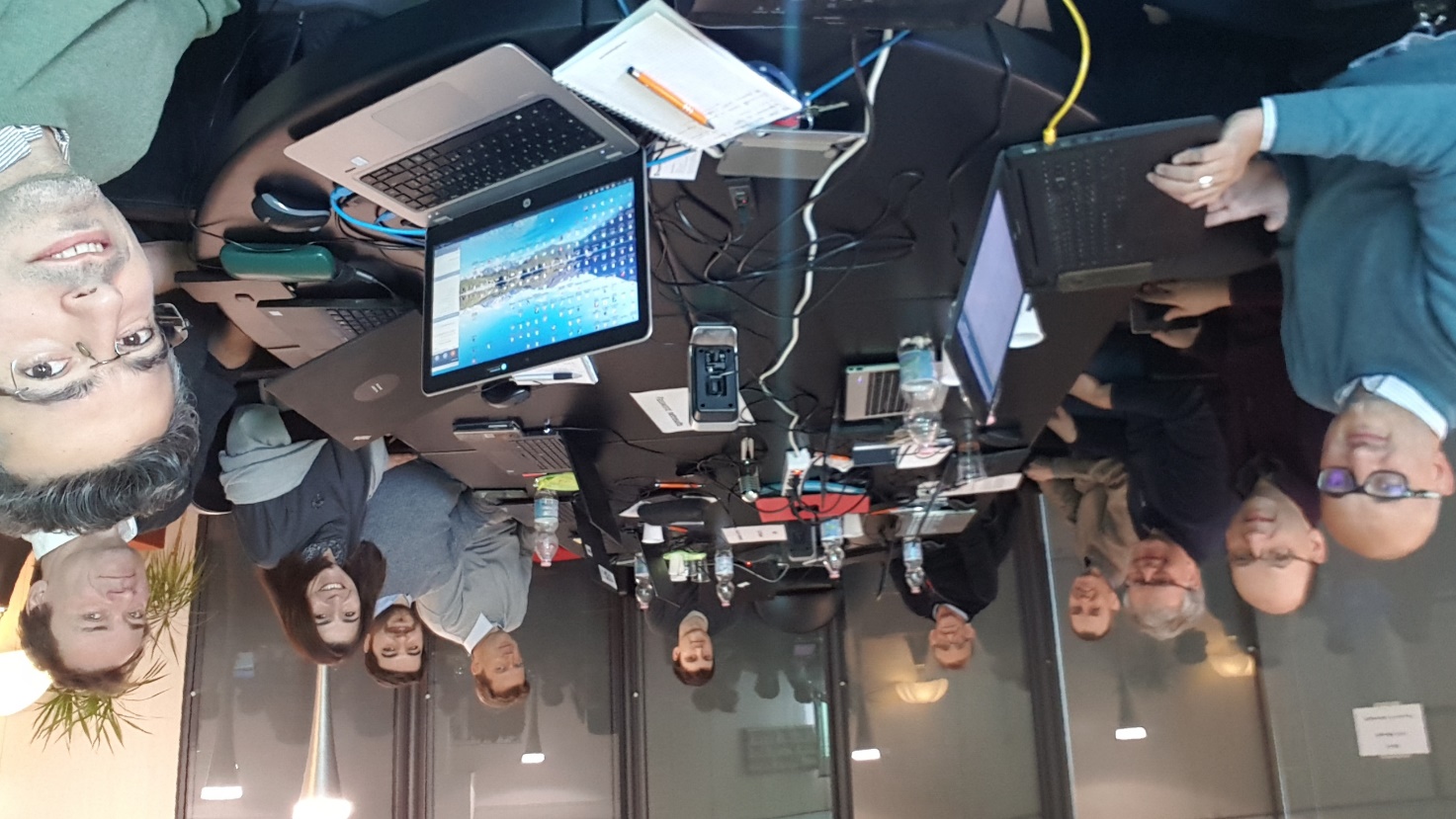 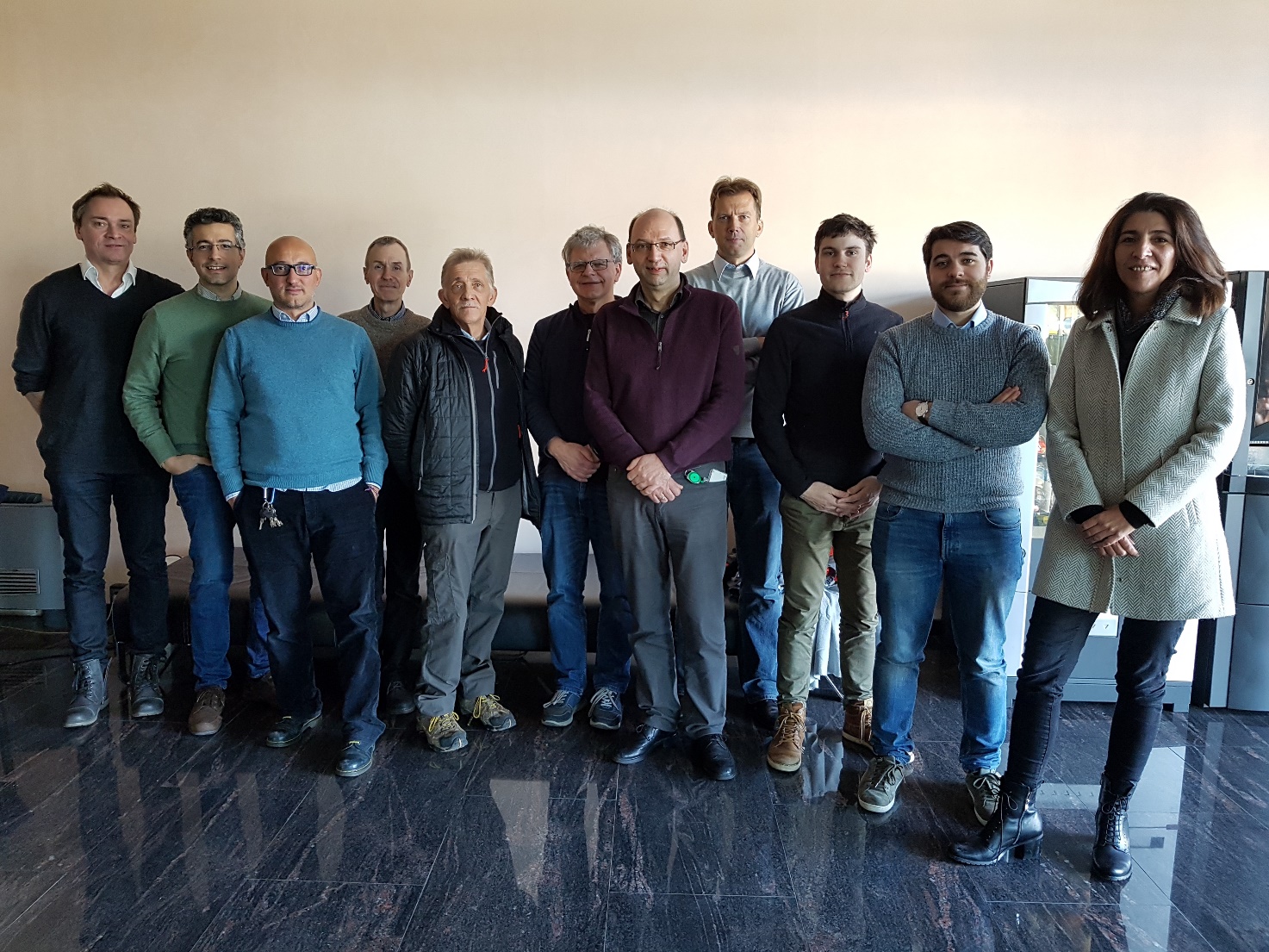 Title*:MTS#76 Draft Meeting ReportMTS#76 Draft Meeting ReportMTS#76 Draft Meeting Report23-24 January 201923-24 January 201923-24 January 2019from Source*:ETSIETSIETSIContact:Emmanuelle Chaulot-Talmon Emmanuelle Chaulot-Talmon Emmanuelle Chaulot-Talmon input for Committee*:MTSMTSMTSContribution For*:DecisionXDiscussionInformationSubmission date*:2019-27-022019-27-022019-27-02Meeting & Allocation:MTS#76MTS#76MTS#76Action NumberAction StatusAP (74)001ECT to update WP with new schedule and change of rapporteur for WIs MTS TST CompletedAP (74)002Axel Rennoch to provide the MTSTST WG and MTS with a draft LS prior to approval by RCCompletedAP (74)003Jens Grabowski to provide a list of Technical changes useful for user, and send it to TET group to be inserted in the News section
Jens will provide an update MTS and Gyorgy  Rethy will update the websiteOn goingAP (74)004ECT to prepare the LS to ITU with the 8 deliverables published. If the Object Oriented is ready on time it will be sent later to ITU. (Latest 3rd September) CompletedAP (74)005Gyorgy Réthy to provide the list of editorial comments on DES/MTS-203790-00FCompletedAP (74)006Jens Grabowski to update DES/MTS-203790-00F and provide a new final draft version to MTS.CompletedAP (74)005STF 550 TTCN-3 Review the TTCN3 leaflet to include JSON mapping, Advance Matching, and OOF before UCAAT to be done for 2019ongoingAP(74)006TDL SC to discuss further possible actions in the next call how and what to do to continue to progress with TDL and report to MTS.
No call organized, an update will be presented by Andreas.closedAP(74)007Andras Kovacs: Update the Progress Report with the change in the STF work plan and the sessions done.completedAP(74)008Andras Kovacs: Approach the TTCN-3 evolution STF to evaluate the need on the content of up coming conformance STF (Including OOF or other extensions) and provide draft STF ToR proposal for next MTS meetingcompletedAP (73)004Andreas Ulrich, Gyorgy Rethy: Propose concrete projects that could be used for pilot StudyOngoingAP (73)003PM, GA, MK: add CRs for open questions  inheritanceclearer separation of locally ordered and globally ordered behaviourother wishes Still outstanding Philip to contact Marti and GustavOn GoingAP (73)001Michele to launch discussion on the list on potential work on Testing RESTful APIs in ETSI
Scope of the testing is still being discussed in ISG NFV. To be followed.CompletedAction NumberAction StatusAP(76)001Em CT to update WI schedule of MTS TST WI.CompletedAP(76)002Andreas Ulrich and Finn Kristoffersen to draft STF ToR for TDL and TOP, submit it for MTS approval prior to submission to the ETSI board by end of February 2019AP(76)003Michele Carignani to prepare the CTI/MTS joint meeting and the NFV /MTS joint session in May 2019AP(76)004Jens Grabowski to prepare STF ToR for MTS#77, combining TTCN-3 evolution and conformanceAP(76)005Michele Carignani to finalize the Restfull APIs ToR by mid February 2019AP (76)006ALL Promote and get USER submissions to UCAAT in 2019!AP (76)007Em CT to prepare the documentation and process for the UCAAT call for HostEventDateVenue - [host]StatusMTS#7722-23 May 2019ETSI, Sophia AntpolisConfirmedMTSTST WG#722 May 2019 9 to 10 AMETSI, Sophia AntpolisConfirmedMTSTDL WG#122 May morning 10am to 1pmETSI, Sophia AntpolisConfirmedMTS#7811-12 September Munich, SiemensConfirmedMTSTST WG#811 September morningMunich, SiemensConfirmedMTSTDL WG#111 September morningMunich, SiemensConfirmedUCAAT 201929-31 October (TBC)Bordeaux, ConfirmedTitleLast NameFirst NameOrganisationDr.AdamisGusztavEricsson LMMr.CarignaniMicheleETSIMrs.Chaulot-TalmonEmmanuelleETSIProf.GrabowskiJensInstitut für InformatikMr.HackelSaschaFraunhofer FOKUSMr.HogrefeDieterInstitut für InformatikMr.KäärikMarttiOU ElviorMr.KristoffersenFinnCinderella ApSMr.LehtmetsAndrusOU ElviorMr.MakedonskiPhilipInstitut für InformatikMr.MüllerSebastianETSIMr.RennochAxelFraunhofer FOKUSDr.RéthyGyörgyEricsson LMMr.TepelmannDirkSpirent CommunicationsDr.UlrichAndreasSiemens AGMr.WilesAnthonyETSIMr.BorgheseSergio NetsresultsMr.La VelaEnricoNetsresults